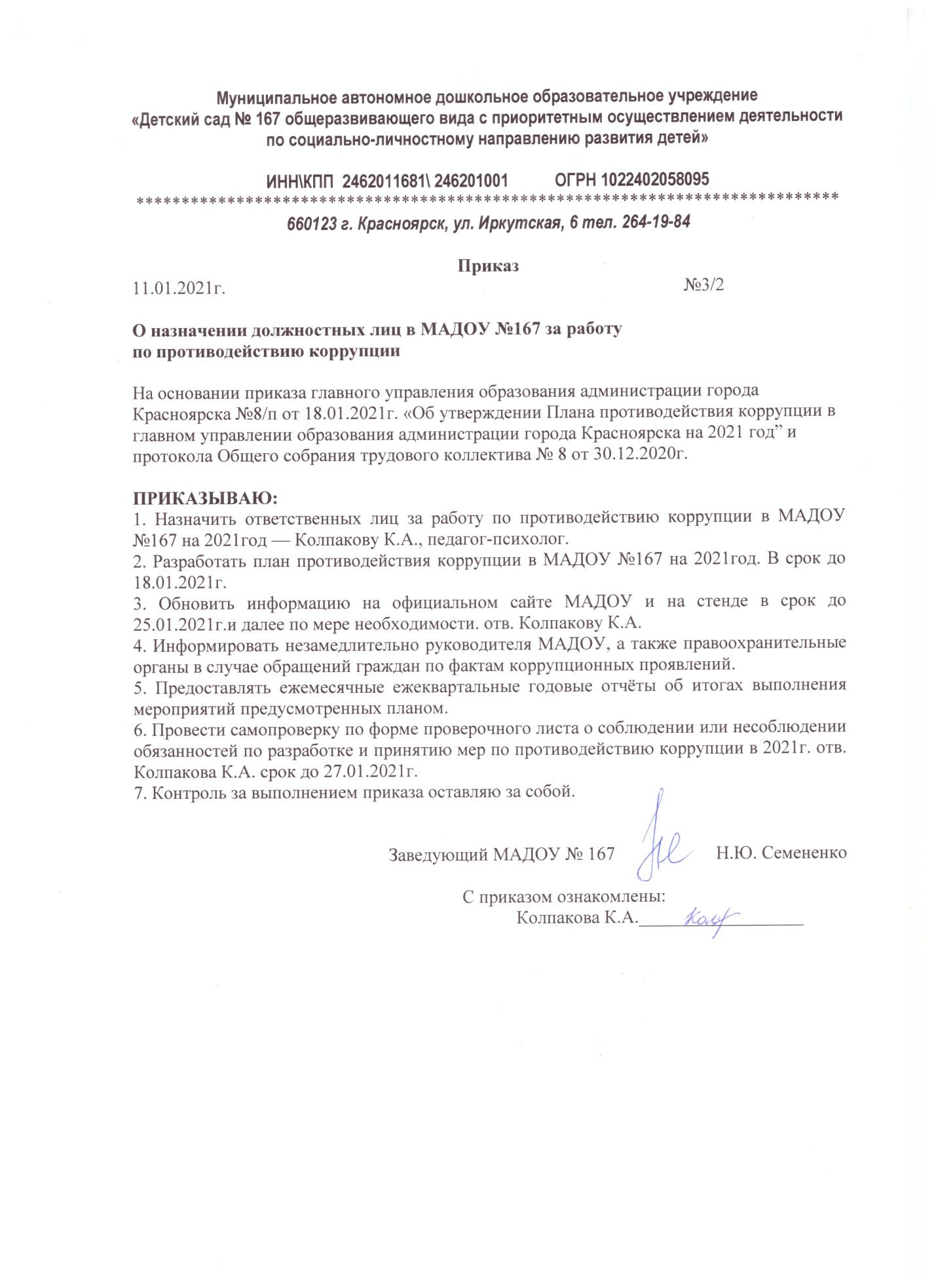 Муниципальное автономное дошкольное образовательное учреждение«Детский сад № 167 общеразвивающего вида с приоритетным осуществлением деятельности по социально-личностному направлению развития детей»ИНН\КПП  2462011681\ 246201001           ОГРН 1022402058095*****************************************************************************660123 г. Красноярск, ул. Иркутская, 6 тел. 264-19-84Приказ 11.01.2021г.                                                                                                    №3/2О назначении должностных лиц в МАДОУ №167 за работупо противодействию коррупцииНа основании приказа главного управления образования администрации городаКрасноярска №8/п от 18.01.2021г. «Об утверждении Плана противодействия коррупции вглавном управлении образования администрации города Красноярска на 2021 год” ипротокола Общего собрания трудового коллектива № 8 от 30.12.2020г.ПРИКАЗЫВАЮ:1. Назначить ответственных лиц за работу по противодействию коррупции в МАДОУ №167 на 2021год — Колпакову К.А., педагог-психолог.2. Разработать план противодействия коррупции в МАДОУ №167 на 2021год. В срок до 18.01.2021г. 3. Обновить информацию на официальном сайте МАДОУ и на стенде в срок до 25.01.2021г.и далее по мере необходимости. отв. Колпакову К.А.4. Информировать незамедлительно руководителя МАДОУ, а также правоохранительные органы в случае обращений граждан по фактам коррупционных проявлений.5. Предоставлять ежемесячные ежеквартальные годовые отчёты об итогах выполнения мероприятий предусмотренных планом. 6. Провести самопроверку по форме проверочного листа о соблюдении или несоблюдении обязанностей по разработке и принятию мер по противодействию коррупции в 2021г. отв. Колпакова К.А. срок до 27.01.2021г.7. Контроль за выполнением приказа оставляю за собой.Заведующий МАДОУ № 167                      Н.Ю. Семененко                                С приказом ознакомлены:                                                                          Колпакова К.А.__________________